§2068.  Parking1.  On ways.  The following provisions apply to parking on public ways.A.  A person may not park a vehicle, whether attended or unattended, on the traveled portion of a public way outside of a business or residence district when it is practicable to park off of the way.  [PL 1993, c. 683, Pt. A, §2 (NEW); PL 1993, c. 683, Pt. B, §5 (AFF).]B.  A person may not park a vehicle on a public way unless:(1)  A clear and unobstructed width of at least 10 feet is left for free passage of other vehicles on the way; and(2)  An approaching vehicle has a clear view of the way for 300 feet beyond the parked vehicle, before approaching within 200 feet of it.  [PL 1993, c. 683, Pt. A, §2 (NEW); PL 1993, c. 683, Pt. B, §5 (AFF).]B-1.  A person may not park a vehicle on the following portions of a public way that are included in a limited-access highway:(1)  On a traffic lane, deceleration lane, acceleration lane or on a bridge; or(2)  On the shoulder to the left of the traffic lanes.  [PL 1997, c. 653, §10 (NEW).]C.  The Department of Transportation may place signs prohibiting or restricting the stopping, standing or parking of vehicles on a public way or within 10 feet of the traveled portion of a way or on property under its jurisdiction, where stopping, standing or parking is dangerous to those using the way or would unduly interfere with the free movement of traffic.  [PL 2003, c. 452, Pt. Q, §44 (AMD); PL 2003, c. 452, Pt. X, §2 (AFF).]C-1.  An operator may not stop, stand or park a vehicle in violation of the restriction on a sign under paragraph C.  [PL 2003, c. 452, Pt. Q, §45 (NEW); PL 2003, c. 452, Pt. X, §2 (AFF).]D.  This subsection does not apply to a vehicle that is:(1)  Disabled to the extent that it is impossible to avoid stopping and temporarily leaving the vehicle; or(2)  Employed in construction, maintenance or repair of pipes and wires of a public utility in, on, along, over, across and under a public way.  [PL 1993, c. 683, Pt. A, §2 (NEW); PL 1993, c. 683, Pt. B, §5 (AFF).][PL 2003, c. 452, Pt. Q, §§44, 45 (AMD); PL 2003, c. 452, Pt. X, §2 (AFF).]2.  Brakes set.  An operator may not allow a motor vehicle to stand on a public way and remain unattended without effectively setting its brakes.[PL 1993, c. 683, Pt. A, §2 (NEW); PL 1993, c. 683, Pt. B, §5 (AFF).]3.  Moving parked vehicle.  A person may not move a vehicle that is stopped, standing or parked on a public way until movement can be made with reasonable safety.[PL 1993, c. 683, Pt. A, §2 (NEW); PL 1993, c. 683, Pt. B, §5 (AFF).]4.  Opening and closing doors.  A person may not open the door of a motor vehicle on the side of moving traffic unless opening the door is reasonably safe to do and can be done without interfering with the movement of traffic.[PL 1993, c. 683, Pt. A, §2 (NEW); PL 1993, c. 683, Pt. B, §5 (AFF).]5.  Open doors.  A person may not leave a door of a vehicle open on the side of moving traffic for a period of time longer than necessary to load or unload passengers.[PL 1993, c. 683, Pt. A, §2 (NEW); PL 1993, c. 683, Pt. B, §5 (AFF).]SECTION HISTORYPL 1993, c. 683, §A2 (NEW). PL 1993, c. 683, §B5 (AFF). PL 1997, c. 653, §10 (AMD). PL 2003, c. 452, §§Q44,45 (AMD). PL 2003, c. 452, §X2 (AFF). The State of Maine claims a copyright in its codified statutes. If you intend to republish this material, we require that you include the following disclaimer in your publication:All copyrights and other rights to statutory text are reserved by the State of Maine. The text included in this publication reflects changes made through the First Regular Session and the First Special Session of the131st Maine Legislature and is current through November 1, 2023
                    . The text is subject to change without notice. It is a version that has not been officially certified by the Secretary of State. Refer to the Maine Revised Statutes Annotated and supplements for certified text.
                The Office of the Revisor of Statutes also requests that you send us one copy of any statutory publication you may produce. Our goal is not to restrict publishing activity, but to keep track of who is publishing what, to identify any needless duplication and to preserve the State's copyright rights.PLEASE NOTE: The Revisor's Office cannot perform research for or provide legal advice or interpretation of Maine law to the public. If you need legal assistance, please contact a qualified attorney.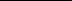 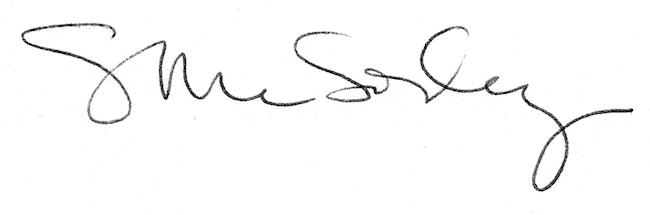 